Индивидуальному предпринимателю Щучкину Илье Евгеньевичу ИНН 230140027367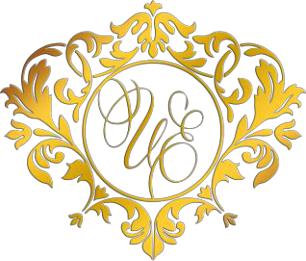 От ___________________________________Проживающего (-ей) по адресу: ______________________________________________________________________________________Тел.: _________________________________Заявление.Прошу Вас произвести возврат денежных средств, перечисленных согласно платежного документа № ______________ от _________ за проживаниеотеле  «Золотые  пески»  в  период  с  __________  по  ___________  в  сумме(прописью) __________________________________________________________.По причине: _______________________________________________________________________________________________________________________________Денежные средства прошу перечислить по указанным мною реквизитам согласно Приложения (реквизиты банка, копия паспорта, копия чека об оплате).«______»_______________ 20___ г.________________ / _________________________(подпись)	(Ф.И.О.)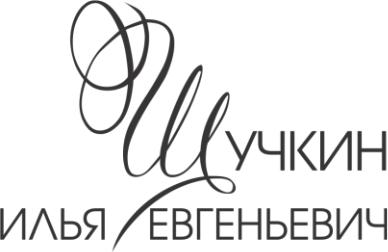 